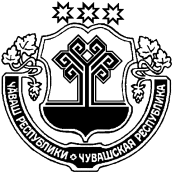   Об избрании секретаря Собрания депутатов Старочукальского сельского поселения Шемуршинского района Чувашской РеспубликиВ соответствии со статьей 23   Регламента Собрания депутатов Старочукальского сельского поселения Собрание депутатов Старочукальского сельского поселения решило:Избрать секретарем Собрания депутатов Старочукальского сельского поселения Шемуршинского района Чувашской Республики  Савельеву Светлану Владимировну, депутата от  Пионерского одномандатного избирательного округа № 9. ГлаваСтарочукальского сельского поселения Шемуршинского района Чувашской Республики                                                                             А.В.Чамеев.ЧЁВАШ РЕСПУБЛИКИШЁМЁРШЁ РАЙОН,ЧУВАШСКАЯ РЕСПУБЛИКА ШЕМУРШИНСКИЙ РАЙОН  КИВ, ЧУКАЛЯЛ ПОСЕЛЕНИЙ,Н ДЕПУТАТСЕН ПУХЁВ, ЙЫШЁНУ« 07 »   юпа   2015ç  № 5 Кив. Чукал ял.СОБРАНИЕ ДЕПУТАТОВ  СТАРОЧУКАЛЬСКОГО СЕЛЬСКОГО  ПОСЕЛЕНИЯ РЕШЕНИЕ«07»  октября 2015 г. № 5 деревня Старые Чукалы